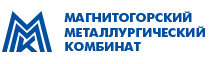 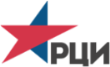 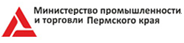 Анкета для включения в Перечень поставщиков 
ПАО "Магнитогорский металлургический комбинат"Информация об организацииИнформация об организацииНазвание (Укажите полное название организации) Опыт работы компании на рынке (количество лет)Выручка за последний год, руб.Предложения для ПАО «ММК»Предложения для ПАО «ММК»Предложения для ПАО «ММК»Предложения для ПАО «ММК»Предложения для ПАО «ММК»Код категории Перечня закупаемой продукции ПАО «ММК»*Наименование продукции ПеречняНаименование продукции ПеречняПредложения компании по возможной поставкеКлючевые преимущества продукта компании*Перечень доступен по ссылке: http://www.mmk.ru/for_suppliers/supply/#*Перечень доступен по ссылке: http://www.mmk.ru/for_suppliers/supply/#*Перечень доступен по ссылке: http://www.mmk.ru/for_suppliers/supply/#*Перечень доступен по ссылке: http://www.mmk.ru/for_suppliers/supply/#*Перечень доступен по ссылке: http://www.mmk.ru/for_suppliers/supply/#Наличие сертификатов, лицензий, разрешенийНаличие сертификатов, лицензий, разрешенийОпыт поставок (референс-лист)Опыт поставок (референс-лист)Контактная информацияКонтактное лицо (Укажите ФИО контактного лица): *Должность: *Электронная почта: *Телефон: *